Τρίτη 8 Δεκεμβρίου 2020 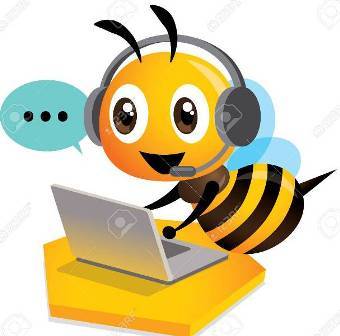 Γλώσσα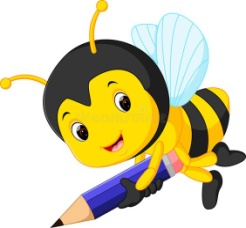 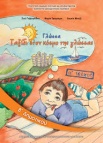 Βιβλίο: σελ 76-77 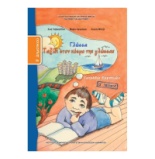 Τετράδιο Εργασιών: σελ 47Εργασίες στο Τετράδιο Εργασιών: Άσκηση 8 ( σελ 47)Ανάγνωση: Τον διάλογο από το κείμενο στη σελίδα 76 του βιβλίου.Ορθογραφία - Αντιγραφή: Χωχαρούπα είναι η Χώρα των Χαρούμενων Παιδιών.              ( 3 φορές)Αν θέλω: Εξασκούμαι σε εργασίες από το ψηφιακό μελίσσι.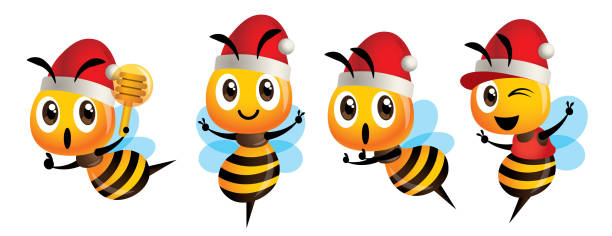 ΜαθηματικάΕξάσκηση σε πράξεις μέχρι το 100Άσκηση στο Πράσινο Τετράδιο: Βρίσκω το συμπλήρωμα ως το 100Αν θέλω: Εξασκούμαι σε εργασίες από το ψηφιακό μελίσσι.Τις εργασίες, αν θέλετε, μπορείτε να μου τις στέλνετε όλες μαζί στο τέλος της εβδομάδας για να τις διορθώνω(email: k_tmaria@hotmail.gr). Με πολλή αγάπη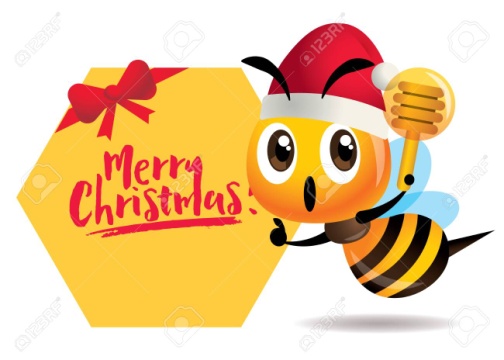  η δασκάλα σας Κουτελίδα Μαρία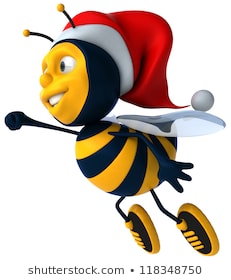  16 μέρες για τα Χριστούγεννα!45+.........+..........=10072+........+..........=10085+.........+..........=10064+........+..........=10065+.........+..........=10083+........+..........=10075+.........+..........=10051+........+..........=10035+.........+..........=10046+........+..........=10015+.........+..........=10037+........+..........=100